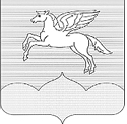 СОБРАНИЕ ДЕПУТАТОВ                                                                        ГОРОДСКОГО ПОСЕЛЕНИЯ «ПУШКИНОГОРЬЕ»ПУШКИНОГОРСКОГО РАЙОНА ПСКОВСКОЙ ОБЛАСТИР Е Ш Е Н И Е (проект)  ____.____2019г.  №____р.п. Пушкинские ГорыПринято на  _____ очередной  сессии Собрания Депутатов городского поселения«Пушкиногорье» второго созываРассмотрев  протест Прокуратуры Пушкиногорского района   от 23.10.2019г.                     № 02-09-2019  на раздел 2 Положения  о Публичных слушаниях на территории городского поселения «Пушкиногорье», утвержденного решением Собрания депутатов городского поселения «Пушкиногорье» от 30.03.2019г. № 98,Собрание депутатов городского поселения «Пушкиногорье»РЕШИЛО: 	Внести  в Положение о публичных слушаниях на территории городского поселения «Пушкиногорье», утвержденное решением Собрания депутатов городского поселения «Пушкиногорье» от 30.03.2012г № 98 следующие изменения и  дополнения:1. в п. 4 раздела 2 после текста: «Проекты Устава или проект решения о внесении изменений и дополнений в Устав подлежат опубликованию (обнародованию) не позднее чем за 30 дней до дня рассмотрения вопроса об их принятии путем размещения на доске объявлений, местонахождение которой определяется Собранием и в читальном зале библиотеки.»  дополнить текстом   «Проекты правил землепользования и застройки подлежат обнародованию и (или) опубликованию не менее чем за один месяц и не более чем за три месяца до дня рассмотрения вопроса об их принятии в таком же порядке.», далее по тексту.2. Обнародовать настоящее решение в установленном Уставом муниципального образования городское поселение «Пушкиногорье» порядке.3. Настоящее решение вступает в силу с момента его официального опубликования.Глава городского поселения«Пушкиногорье»									Ю.А.ГусевО внесении изменений в Положение о публичных слушаниях на территории городского поселения «Пушкиногорье», утвержденное решением Собрания депутатов городского поселения «Пушкиногорье» от 30.03.2012г № 98